Revista Presei01 octombrie 2013ADEVĂRULBucureşti-cod portocaliu: copaci căzuţi, maşini avariate, străzi inundate. ISU: recomandăm bucureştenilor să folosească transportul în comun. Furtuna a doborât zeci de copaci. Capitala se află sub cod portocaliu de ploi, marţi, motiv pentru care aversele şi vântul puternic au dat peste cap viaţa bucureştenilor. Copaci căzuţi au blocat pe rând străzi ori chiar bulevarde, avariază maşinile parcate, dar şi străzi inundate complet. Bucureştenii sunt sfătuiţi de autorităţi să folosească mijloacele de transport în comun, cu precădere metroul pentru a evita eventualele pericole. Circulaţia din Bucureşti este afectată şi de problemele de pe centura oraşului sau din apropiere. Astfel, circulaţia a fost întreruptă pe centura Bucureşti în judeţul Ilfov între Măgurele şi Bragadiru, din cauza unui camion răsturnat. Cu toate acestea, în zonă circulaţia autovehiculelor a fost reluată. Tot pe centura Capitalei, în zona cuprinsă între Glina şi Splaiul Unirii, traficul este întrerupt din cauza unui accident în care au fost implicate un autotren şi un autoturism, iar o persoană a fost rănită. Circulaţia a fost deviată între kilometrii 24 şi 27, prin Bucureşti. În tot oraşul, traficul rutier este fie blocat, fie extrem de aglomerat din cauza copacilor căzuţi sau din cauza acumulăriloe masive de apă. Pe Şoseaua Bucureşti-Ploieşti, zona Ciurel, Tineretului, Progresului, VAlea Oltului, iancu de hunedoara - traficul este îngreunat. Circulaţia este blocat, la această oră, pe centura Capitalei între Glina şi Splaiul Unirii. De asemenea, pe Bulevardul Lacul Tei un copac a căzut peste două maşini, iar pe Valea Oltului un alt copac a fost dărâmat de furtună pe autovehiculele oamenilor. Până în prezent cel puţin 15 străzi au fost inundate, dar această cifră este în continuă schimbare. La ieşirea din oraş, pe Drumul între Tarlalale, apa era de un metru, dar echipajele Apa Nova acţionau deja cu pompe în teren. Totodată, mai multe semafoare sunt defecte, marţi dimineaţă, printre care se numără şi cele din intersecţiile Şoseaua Colentina cu Strada Teiul Doamnei, Şoseaua Colentina cu Strada Ziduri Moşi, cel de la Podul Grozăveşti, dar şi cel de la Bulevardul Carol I cu Calea Moşilor. Un raport preliminar al ISU Bucureşti de la ora 7.30 arată că 11 copaci au căzut pe carosabil şi peste 10 autoturisme au fost avariate ca urmare a copacilor răpuşi de vânt. „Un copac a căzut pe Vasile Milea blocând circulaţia în zonă. Echipajele ISU Bucureşti au degajat însă crengile, iar acum se circulă. O situaţie similară a avut loc şi pe Splaiul Independenţei, lângă Podul Basarab, dar şi aici situaţia este în curs de rezolvare. Apelurile se fac continuu, oamenii având probleme în tot oraşul“, au declarat reprezentanţii ISU Bucureşti pentru adevarul.ro.  Aceştia au adăugat că se vor face informări periodice, în această dimineaţă zeci de echipaje ale ISU Bucureşti acţionând pe teren. Sfaturile acestora către bucureşteni este de a evita folosirea maşinii personale şi să folosească, pe cât posibil, mijloacele de transport în comun, cu precădere metroul.   De asemenea, în zona magazinului Ikea lângă pod, există probleme de inundaţie, echipajele acţionând în acest moment pentru pomparea cantităţilor de apă adunate. Potrivit Poliţiei Locale Bucureşti, la ora 8.15, se înregistrau 12 acumulări de apă, 12 bannere publicitare căzute, 23 de copaci răpuşi de furtună şi cel puţin cinci maşini avariate. Sfaturile Poliţiei Rutiere: Folosirea maşinii, după ora 10.30 Reprezentanţii Brigăzii Rutiere de Poliţie Bucureşti vorbesc despre aglomeraţii accentuate pe principalele artere din Bucureşti cum este Bulevardul Mihai Bravu, Ştefan Cel Mare, dar şi în intersecţii. Bucureştenii sunt sfătuiţi de Poliţişti să evite folosirea mijloacele de transport personal, să nu îşi parcheze, pe cât posibil, maşinile sub copaci şi, dacă pot face acest lucru, să amâne folosirea maşinii personale pentru ora 10.30, când traficul va fi mai scăzut.  Reprezentanţii RATB au declarat că, în jurul orei 08.20, mai multe trolee erau blocate în trafic în zona Vasile Milea şi Şoseaua Antiaeriană, din cauza unor copaci căzuţi pe liniile de curent. Este vorba de liniile 71, 93 şi 96.  Ştire în curs de actualizare.

ADEVĂRULŞedinţă operativă la Primăria Capitalei pentru codul portocaliu de ploiPrimarul Sorin Oprescu a convocat o şedinţă operativă ca reacţie la codul portocaliu de ploi anunţat de Administraţia Naţională de Meteorologie (ANM) pentur Bucureşti prin care solicită tuturor responsabililor din cadrul municipalităţii să ia măsurile necesare de preîntâmpinare a unor eventuale evenimente deosebite.Astfel, Oprescu a solicitat operatorilor din toate sectoarele Capitalei să intensifice programul de salubrizare stradală şi să degajeze rigolele şi gurile de scurgere de deşeurile necontrolate, iar echipelor Apanova să fie pregătite pentru intervenţie promptă şi să verifice zonele inundabile, pentru a degaja, dacă este necesar, acumulările de apă, anunţă muncipalitatea într-un comunicat de presă.De asemenea, echipele ApaNova vor monitoriza permanent nivelul apei în colectorul casetat, iar în cazul în care volumul de precipitaţii acumulat va impune acest lucru, se va redeschide Canalul de Legătură al Casetei cu râul Dâmboviţa pentru a permite tranzitarea unui debit cât mai mare de apă.Totodată, echipelor de intervenţie ale Administraţiei Străzilor li s-a solicitat să verifice şi să fie pregătite pentru a repune în funcţiune, în cel mai scurt timp, eventualele semafoare defecte, iar echipele Luxten vor fi pregătite să intervină în cazul producerii unor defecţiuni la reţeaua de iluminat public.Reprezentanţilor Administraţiei Lacuri Parcuri şi Agrement Bucureşti li s-a cerut să ia toate măsurile necesare astfel încât copacii din parcurile bucureştene să nu reprezinte un pericol (operaţiuni de toaletare, îndepărtare crengi rupte etc.) şi să fie pregătiţi să acţioneze cu pompe şi vidanje pentru a degaja eventualele acumulări de apă din parcurile aflate în administrare.Administraţia Naţională de Meteorologie a emis o avertizare de cod galben de ploi, valabilă de duminică, 29 septembrie, până luni, 30 septembrie. În schimb, pentru intervalul 30 septembrie - 2 octombrie, meteorologii au emis o avertizare de cod portocaliu de ploi abundente şi intensificări de vânt pentru unele zone din ţară.PUTEREAŞeful ADP Sector 2, audiat la Parchet în cazul copilului ucis de maidaneziADP nu a avut niciodată datoria să adune câinii fără stăpân de pe străzi, a susţinut directorul ADP Sector 2, Cristian Lemnaru, la ieşirea din Parchetul General, unde s-a prezentat, ieri, la audieri în dosarul privind moartea lui Ionuţ Anghel.Lemnaru nu a dorit să facă alte declaraţii, dat fiind că dosarul se află în faza cercetărilor, iar acuzaţia de ucidere din culpă fiind „destul de gravă”. Administratorul firmei Tei Rezidential SRL, care deţine domeniul pe care a fost ucis de maidanezi Ionuţ Anghel, dar şi reprezentanţii legali ai ADP Sector 2 au fost citaţi de procurori pentru a li se aduce la cunoştinţă calitatea de învinuiţi în dosarul penal privind moartea copilului de 4 ani. PUTEREARomânia are cea mai ridicată rată de mortalitate în rândul copiilor ucişi de cancer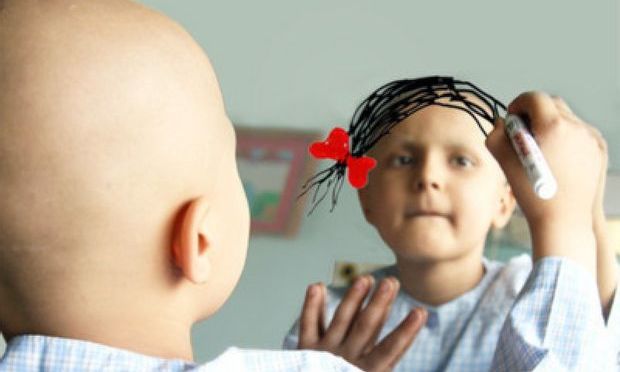 
Statisticile internaţionale arată că peste un sfert din cazurile de cancere se înregistrează în Europa, iar 15.000 dintre bolnavi sunt copii şi adolescenţi. Ratele de supravieţuire în cazul acestei boli au crescut la 80% în urma noilor tratamente din ţările dezvoltate. Totuşi, 60.000 de copii din ţările în curs de dezvoltare mor în fiecare an din cauza diferitelor tipuri de cancer, de cele mai multe ori tratabile, iar în România peste 400 de copii mor anual din acelaşi motiv.O treime din formele de cancer întâlnite în rândul copiilor este reprezentată de leucemie, iar leucemia acută limfocitară (ALL) şi leucemia mieloidă acută (LMA) sunt cele mai frecvente. Cancerul cerebral şi alte tipuri de cancer ale sistemului nervos constituie o cincime din cazurile de cancer întâlnite în rândul copiilor. Deşi în ultimii 50 de ani progresele înregistrate în tratamentele cancerului la copii au fost enorme, aproximativ 25% dintre pacienţi mor din cauza acestei boli.Din 2006 până în 2010, 3 din 100.000 de copii au murit din cauza cancerului în Uniunea Europeană, dar în multe ţări din nordul şi vestul Europei mortalitatea în rândul copiilor este sub acest nivel. În ţările din sudul şi estul Europei, rata este mult mai mare, iar statisticile arată că România are cea mai ridicată rată de mortalitate în rândul copiilor din cauza cancerului.Numărul copiilor bolnavi de cancer din România a crescut în ultimii ani. În fiecare an, aproximativ 400-500 de copii şi tineri sunt diagnosticaţi cu această boală gravă. În România, cancerul rămâne principala cauză de mortalitate determinată de o boală în rândul copiilor cu vârste cuprinse între 1 şi 19 ani. „Statisticile sunt alarmante; orice părinte ar trebui să ia în considerare încheierea unei asigurări private de sănătate cu acoperire internaţională, cel puţin pentru copilul său. Planurile pentru copii sau adolescenţi asigură acoperire oricând şi oriunde în lume, pentru orice problemă medicală, inclusiv cazurile grave de cancer, pornind de la o sumă anuală de 142 euro”, spune Alida Coman, MediHelp International.AZICăldură la cerere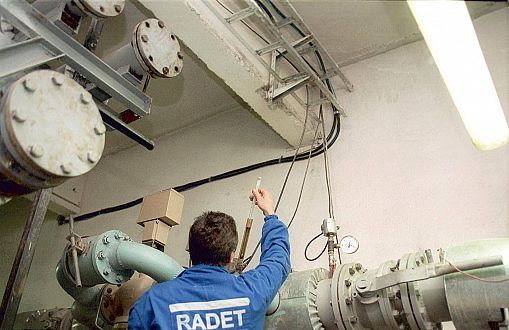 RADET Bucureşti a început, ieri, furnizarea de căldură la cerere. Şcolile, grădiniţele şi spitalele primesc căldură începând din 30 septembrie, au anunţat reprezentanţii Primăriei Capitalei.Conform reglementărilor în vigoare, dacă temperatura scade sub 10 grade trei nopţi la rând, se porneşte încălzirea. Furnizarea de căldură vine odată cu majorarea tarifului la gaze. Populaţia va plăti cu 1% mai mult, iar consumatorii industriali vor plăti cu 2% mai mult pentru gaze.ROMÂNIA LIBERĂDroguri, alcool şi prostituţie - tabloul şocant al adolescenţei în România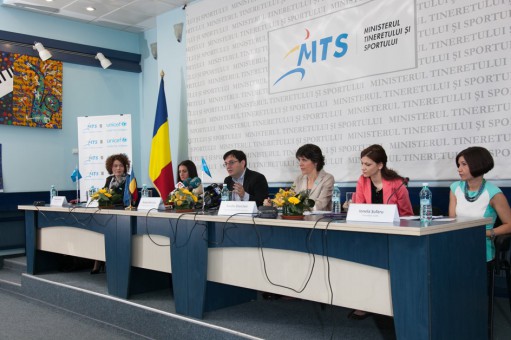 Foto: UNICEF/ Radu SandoviciPână la 18 ani, 5,4% dintre adolescenţi au consumat cel puţin o dată droguri, 16% au făcut sex neprotejat, 23% au fumat şi 42% au băut, arată primul studiu la nivel naţional efectuat asupra adolescenţilor cu vârste între 10 şi 18 ani.Ei petrec în jur de şapte ore pe zi în faţa televizorului şi navigând pe internet, arată "Studiul privind situaţia adolescenţilor din România", realizat de Institutul de Ştiinţe ale Educaţiei şi Centrul de Sociologie Urbană şi Regională (CURS) .În replică, ministrul Tineretului şi Sportului, Nicolae Bănicioiu, a remarcat situaţia "îngrijorătoare" şi a spus că va elabora un plan coerent pentru a rezolva problemele cu care se confruntă adolescenţii, iar reprezentanta UNICEF în România, Sandie Blanchet, a cerut Guvernului să creeze strategii naţionale care să se adreseze acestei categorii de populaţie.6% dintre fete au rămas însărcinate cel puţin o datăDin cei aproximativ două milioane de adolescenţi din România (10-18 ani), adică 9,43% din totalul populaţiei, aproape 49% sunt fete şi 51% sunt băieţi. În 2012, datele Institutului Naţional de Statistică arătau că 17.000 de minore (adică 1,73% din totalul adolescentelor) erau însărcinate. Astfel, una din principalele probleme cu care se confruntă adolescenţii români este lipsa educaţiei sexuale în şcoli, dar şi faptul că, în cadrul cabinetelor existente, nu li se garantează confidenţialitatea şi nu au încredere în specialişti, a explicat, pentru România Liberă, sociologul Ionela Şufaru, de la Centrul de Sociologie Urbană şi Regională (CURS). Totodată, adolescenţii din mediul rural resimt mai mult lipsa unui serviciu medical în şcoală, iar adolescenţii consumatori de droguri se confruntă mai mult cu apariţia unei sarcini nedorite.Un sfert din adolescenţi şi-au început viaţa sexuală: vârsta medie la care fac sex pentru prima dată este de 15 ani şi jumătate. Dintre ei, 47% au folosit un prezervativ: 63% au indicat că prezervativul îi protejează de o sarcină nedorită şi 19%, pentru a se feri de boli cu transmitere sexuală. 16% dintre ei întreţin relaţii sexuale fără să se protejeze. Adolescenţii au avut, în medie, doi parteneri sexuali, iar 68% dintre ei au un partener stabil, arată cercetarea.5% dintre adolescenţii care şi-au început viaţa sexuală au afirmat că au practicat sexul comercial sau au plătit pentru astfel de relaţii în ultimele 12 luni şi toţi au folosit prezervativul ultima dată când au avut contact sexual cu o persoană ce practică sexul comercial.De asemenea, 6% dintre fetele chestionate au spus că au rămas însărcinate cel puţin o dată şi nici una nu a spus că a făcut o întrerupere de sarcină.Adolescenţii romi au avut primul contact sexual, în medie, la 14 ani, iar în rândul adolescenţilor consumatori de droguri, primul contact a avut loc la 13 ani şi jumătate.De asemenea, riscurile produse de HIV sunt mai bine cunoscute de adolescenţii de peste 14 ani şi de cei care trăiesc în mediul urban, dar puţin ştiut de adolescenţii mai tineri şi cei care trăiesc în zona rurală.Astfel, aceste rezultate indică o nevoie crescută pentru educaţie pentru sănătate, cu focus pe boli cu transmitere sexuală, se arată în studiu.Băieţii iau droguri tari, fetele consumă antidepresiveÎn ceea ce priveşte consumul de droguri, 3,8% dintre adolescenţi au folosit droguri cel puţin o dată, iar la adolescenţii de peste 14 ani, procentul creşte la 5,4%.2,3% dintre adolescenţi au declarat că au consumat cannabis, 1% ecstasy, 1% substanţe noi cu proprietăţi psihoactive (cunoscute şi sub numele de etnobotanice), 1% au luat somnifere, 1% sedative, 1% substanţe halucinogene şi 1% substanţe inhalante.Citeşte şi PERICOL: Câţi români mor, anual, din cauza drogurilor şi cu cât a CRESCUT consumul de stupefianteConsumul de droguri pare a fi mai răspândit în rândul băieţilor, în special drogurile tari, în timp ce în rândul fetelor este mai răspîndit consumul de sedative, somnifere şi antidepresive.Vârsta la care copiii încep să consume droguri este cuprinsă între 11 şi 15 ani, arată cercetarea lansată marţi.Un sfert din adolescenţi au fumat cel puţin o dată42% dintre adolescenţi au consumat băuturi alcoolice cel puţin o dată în viaţă- iar procentul este mai ridicat în rândul băieţilor decât în rândul fetelor (57% faţă de 27%) şi în mediul urban (50% versus 32% în mediul rural).În plus, un sfert dintre adolescenţi au fumat cel puţin o dată în viaţă, proporţia fiind mai mare în rândul copiilor de peste 14 ani (33% faţă de 6%- copiii între 10 şi 14 ani) şi în rândul celor din mediul urban (28% versus 19% în rural).Despre 6% din adolescenţi nu se cunosc informaţii93,7% dintre adolescenţii intervievaţi frecventează şcoala, iar 1% dintre ei lucrează. Totuşi, despre 6% dintre ei nu se cunosc informaţii, atrage atenţia studiul.Adolescenţii romi şi cei cu dizabilităţi sunt cei care se confruntă cel mai mult cu discriminarea, copiii romi spun că îşi construiesc relaţia cu şcoala în funcţie de modul cum îi tratează profesorii şi colegii.Şi copiii cu dizabilităţi se simt marginalizaţi în şcoli, mai cu seamă pentru că nu există profesori şi consilieri şcolari pregătiţi pentru a răspunde nevoilor lor.Citeşte şi DRAMA copiilor cu autism din România: "Să fii bolnav şi să fie un lux să te tratezi; copiii nu merită asta"Adolescenţii petrec, în medie, 7 ore pe zi în faţa televizorului, navigând pe internet şi jucându-se jocuri video. 91% din copiii din mediul urban folosesc reţelele de socializare, faţă de 77% din copiii din mediul rural, iar procentul băieţilor este mai mare decât cel al fetelor (93% faţă de 88%).Citeşte şi De ce abandonează copiii români şcoala. Ce ar trebui să facă autorităţileNouă din 10 adolescenţi se bazează pe părinţi când au nevoie de ajutor în chestiuni care ţin de sănătate şi, de asemenea, cei de peste 14 ani apelează mai mult la sfatul prietenilor decât la cel al părinţilor.Bănicioiu: Stăm "un pic mai rău" decât celalte state europenePrincipalele măsuri pe care ar trebui să le ia autorităţile se referă la adoptarea şi aplicarea unor strategii naţionale centrate pe anumite categorii-ţintă de adolescenţi, a explicat, pentru România Liberă, Gina Apolzan de la UNICEF. Astfel, ea a arătat că este necesară introducerea ca materie obligatorie educaţia pentru sănătate şi creşterea numărului de asistenţi medicali comunitari, care ar putea interveni mult mai uşor la nivel local, iar una din cele mai importante probleme cu care se confruntă, în fapt, adolescenţii, este sărăcia.Pentru a îmbunătăţi situaţia adolescenţilor din România, autorităţile ar trebui să adopte Strategia Naţională HIV/SIDA şi Strategia Naţională pentru Sănătatea Reproducerii, care, în prezent, se află în curs de aprobare la Ministerul Sănătăţii, dar şi Strategia Naţională Antidrog şi Strategia Naţională  pentru Tineret (care se află, în prezent, în dezbatere publică), a mai arătat reprezentanta UNICEF.Pe de altă parte, ministrul Tineretului şi Sportului, Nicolae Bănicioiu, a arătat că situaţia este "îngrijorătoare", că este un "moment de cotitură" şi că "stăm un pic mai rău" decât celelate state europene."Era vital să avem această cercetare, şi faptul că nu am avut o radiografie a situaţiei ne-a adus aici. Ştim şi cu ce ministere să colaborăm. Sunt chestiuni care trebuie rezolvate coerent, nu de azi pe mâine. În momentul în care 5,4% consumă droguri, e o viziune îngrijorătoare", a spus ministrul Tineretului şi Sportului.Şi reprezentanta UNICEF în România, Sandie Blanchet, a cerut Guvernului să includă adolescenţii în strategiile naţionale 2014-2020 şi că "fondurile europene vor fi alocate către planurile de acţiune aferente".Citeşte şi Angajament. Cum va îmbunătăţi Guvernul situaţia copiilor vulnerabiliCercetarea a fost efectuată pe un eşantion reprezentativ de 607 adolescenţi cu vârste cuprinse între 10 şi 18 ani, stratificat pe opt regiuni de dezvoltare şi mediul rezidenţial. Marja de eroare este de +/- 3,98%, la un nivel de încredere de 95%.PaginaPublicaţieTitlu2AdevărulBucureşti-cod portocaliu: copaci căzuţi, maşini avariate, străzi inundate. 3AdevărulŞedinţă operativă la Primăria Capitalei pentru codul portocaliu de ploi4Puterea Şeful ADP Sector 2, audiat la Parchet în cazul copilului ucis de maidanezi4PutereaRomânia are cea mai ridicată rată de mortalitate în rândul copiilor ucişi de cancer5AZICăldura la cerereRomânia LiberăDroguri, alcool şi prostituţie - tabloul şocant al adolescenţei în România